Аннотация к рабочим программам по литературе (6-8класс)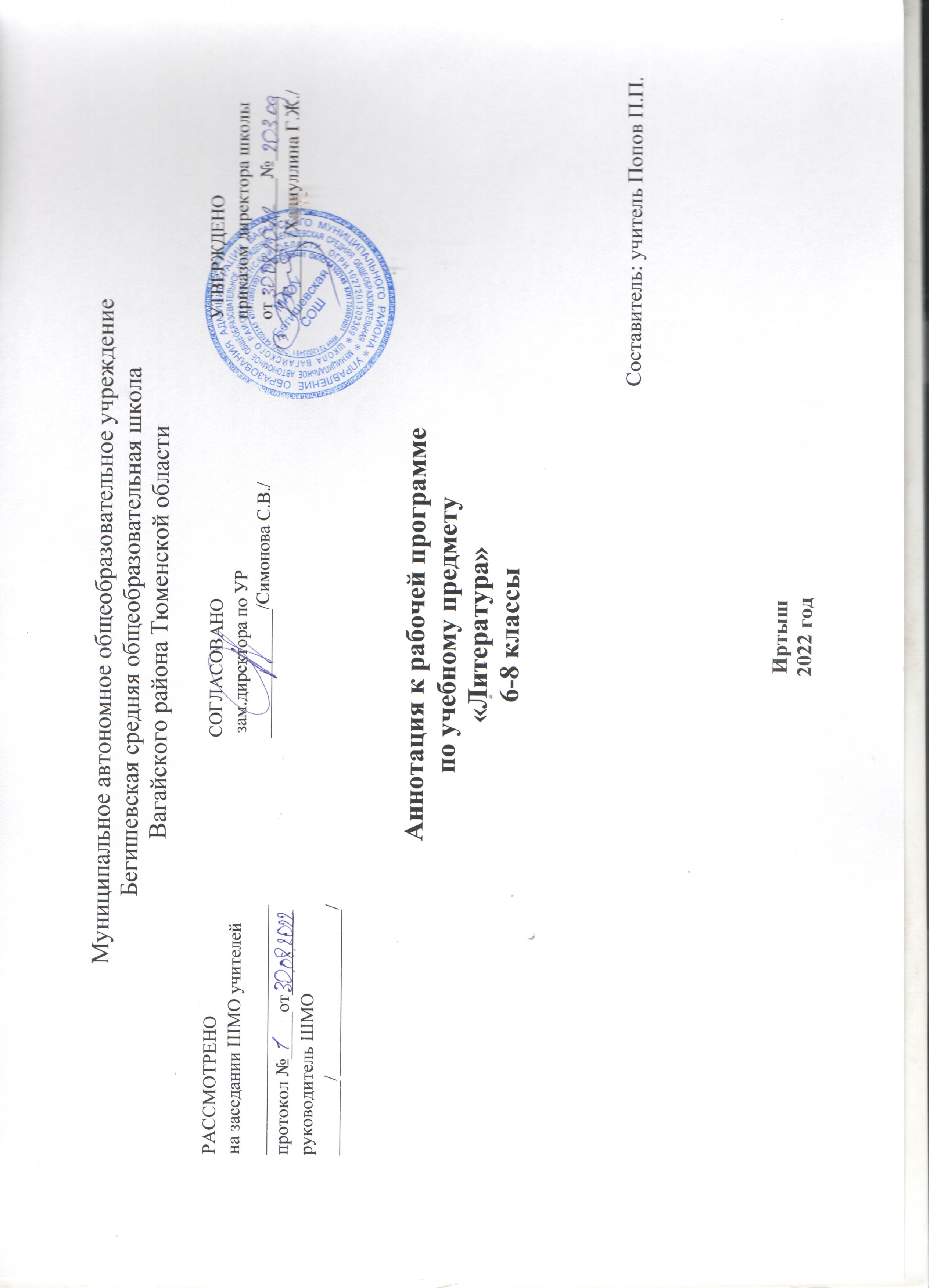 Закон РФ «Об образовании в Российской Федерации» от 29 декабря 2012 года № 273- ФЗ;Порядок организации и осуществления образовательной деятельности по основным общеобразовательным программам - образовательным программам начального общего, основного, общего и среднего общего образования (утвержден приказом Минобрнауки России от 30.08.2013 № 1015;Федеральный государственный образовательный стандарт основного общего образования;Приказ Минобрнауки России от 17 декабря 2010г. № 1897 «Об утверждении федерального государственного образовательного стандарта основного общего образования»;Приказ Министерства образования и науки Российской Федерации от 31.12.2015г. № 1577 «О внесении изменений в федеральный государственный образовательный стандарт основного общего образования, утвержденный приказом Министерства образования и науки Российской Федерации от 17 декабря 2010г. № 1897».   Приказ Минобрнауки России от 07.06.2017 N 506 "О внесении изменений в федеральный компонент государственных образовательных стандартов начального общего, основного общего и среднего (полного) общего образования, утвержденный приказом Министерства образования Российской Федерации от 5 марта 2004 г. N 1089"  Устав МАОУ Бегишевская СОШ;Авторская программа;Учебный план МАОУ Бегишевской СОШ.Программы разработаны на основе федерального государственного образовательного стандарта основного общего образования, Концепции духовно-нравственного развития и воспитания личности гражданина России, планируемых результатов основного общего  образования, Программы  по  литературе 5-8 классы. Предметная линия учебников под редакцией В.Я.Коровиной / В.Я. Коровина, В.П. Журавлев, В.И. Коровин, Н.В. Беляева.- М.: ПросвещениеУчебно-методический комплекс (умк):Коровина В.Я., Журавлев В.П., Коровин В.И. Литература. 5 класс. В 2-х частях. М.: ПросвещениеПолухина В.П., Коровина В.Я. Журавлев В.П. Литература. 6 класс. В 2-х частях. М.: ПросвещениеКоровина В.Я., Журавлев В.П., Коровин В.И. Литература. 7 класс. В 2-х частях. М.: ПросвещениеКоровина В.Я., Журавлев В.П., Коровин В.И. Литература. 8 класс. В 2-х частях. М.: Просвещение    Учебный план (количество часов):5 класс — 3 часа в неделю, 102 часа в год6 класс — 3 часа в неделю, 102 часа в год7 класс — 2 часа в неделю, 68 часов в год8 класс — 2 часа в неделю, 68 часов в  год Целиформирование  духовно  развитой  личности,  обладающей   гуманистическим мировоззрением, национальным самосознанием и общероссийским гражданским сознанием, чувством  патриотизма;развитие интеллектуальных и творческих способностей учащихся, необходимых для успешной социализации и самореализации личности;постижение учащимися вершинных  произведений  отечественной и мировой литературы, их чтение и анализ, основанный на понимании образной природы искусства слова, опирающийся  на  принципы единства художественной формы и содержания, связи искусства с жизнью, историзма;поэтапное, последовательное формирование умений читать, комментировать, анализировать и интерпретировать художественный текст; овладение возможными алгоритмами постижения смыслов, заложенных в художественном тексте (или любом другом речевом высказывании), и создание собственного текста, представление своих оценок и суждений по поводу прочитанного;овладение важнейшими общеучебными умениями и универсальными учебными действиями (формулировать цели деятельности, планировать её, осуществлять библиографический поиск, находить и обрабатывать необходимую информацию из различных источников, включая  Интернет);использование опыта общения с произведениями художественной литературы в повседневной жизни и учебной деятельности, речевом самосовершенствовании.Задачиприобретение знаний по чтению и анализу художественных произведений с привлечением базовых литературоведческих понятий и необходимых сведений по истории литературы;
овладение способами правильного, беглого и выразительного чтения вслух художественных и учебных текстов, в том числе и чтению наизусть;овладение способами устного пересказа (подробному,   выборочному,   сжатому,     от другого лица, художественному) небольшого отрывка, главы, повести, рассказа, сказки;
свободному   владению   монологической   и   диалогической   речью   в   объёме изучаемых произведений;научиться развёрнутому ответу на вопрос, рассказу о литературном герое, характеристике героя;отзыву на самостоятельно прочитанное произведение;способами свободного владения письменной речью;освоение лингвистической, культурологической, коммуникативной компетенциями.Содержание5 классВведение – 1 чУстное народное творчество – 10 чИз древнерусской литературы – 2 чИз русской литературы XVIII века – 2 чИз русской литературы XIX века – 41 чИз русской литературы XX века – 24 чПисатели и поэты XX века о Родине и родной природе – 5 чИз зарубежной литературы – 15 чПовторение – 2 ч 6 классВведение – 1 чУстное народное творчество – 4 чИз древнерусской литературы – 1 чИз литература XVIIIвека. И.И. Дмитриев – 1 чИз русской литературы XIX века – 49 чИз русской литературы XX века – 26 чИз литературы народов России – 2 чИз зарубежной литературы — 18 ч7 классВедение-1 часУстное народное творчество – 6 чИз древнерусской литературы – 2 чИз литературы 18 века – 2 чИз литературы 19 века – 32 чИз литературы 20 века – 19 чИз зарубежной литературы – 5 чПовторение – 1 ч 8 классРусская литература и история – 1 чИз древнерусской литературы – 2 чУстное народное творчество – 2 чИз литературы XVIII века – 3 чИз литературы XIX века – 33 чИз литературы XX века – 20 чИз зарубежной литературы – 6 чПовторение- 1 Планирование прохождения программыФормы текущего контроля и промежуточной аттестацииПри планировании предусмотрены разнообразные виды (вводный, текущий или промежуточный, тематический, итоговый) и формы контроля: индивидуальный и фронтальный опросы, домашние задания (задания по тексту изучаемого произведения (ответы на вопросы, пересказы различных видов, наблюдение над языком, самостоятельный анализ), — задания по учебнику (чтение раздела, план параграфа, тезирование статьи, ответы на вопросы, определение теоретического понятия), контрольные работы, сочинения домашние и классные.Устно: осознанное, творческое чтение художественных произведений разных жанров, выразительное чтение художественного текста, различные виды пересказа (подробный, краткий, выборочный, с элементами комментария, с творческим заданием), ответы на вопросы, раскрывающие знание и понимание текста произведения, заучивание наизусть стихотворных и прозаических текстов, анализ и интерпретация произведения, составление планов и написание отзывов о произведениях.Письменно: развернутый ответ на вопрос в связи с изучаемым художественным произведением, сочинение-миниатюра, сочинение на литературную и свободную тему. Создание рассказа-характеристики одного из героев или группы героев (групповая характеристика),  двух героев (сравнительная характеристика). Создание отзыва на самостоятельно прочитанную книгу, картину, художественное чтение, фильм, спектакль. Создание плана будущего сочинения, доклада (простого и сложного).
Контроль знаний, умений и навыков учащихся является важной составной частью процесса обучения. Целью контроля является определение качества усвоения учащимися программного материала, диагностирование и корректирование их знаний и умений, воспитание ответственности к учебной работе.Для выяснения роли контроля в процессе обучения предмета рассматривают его наиболее значимые функции: обучающую, диагностическую, прогностическую, развивающую, ориентирующую и воспитывающую.В соответствии с формами обучения на практике выделяются три формы контроля: индивидуальная, групповая и фронтальная.При индивидуальном контроле каждый школьник получает свое задание, которое он должен выполнять без посторонней помощи. Эта форма целесообразна в том случае, если требуется выяснять индивидуальные знания, способности и возможности отдельных учащихся.При групповом контроле класс временно делится на несколько групп (от 2 до 10 учащихся) и каждой группе дается проверочное задание. В зависимости от цели контроля группам предлагают одинаковые задания или дифференцированные (проверяют результаты письменно-графического задания, которое ученики выполняют по двое, или практического, выполняемого каждой четверкой учащихся, или проверяют точность, скорость и качество выполнения конкретного задания по звеньям. Групповую форму организации контроля применяют при повторении с целью обобщения и систематизации учебного материала.При фронтальном контроле задания предлагаются всему классу. В процессе этой проверки изучается правильность восприятия и понимания учебного материала, качество словесного, графического предметного оформления, степень закрепления в памяти.В этой связи различают типы контроля: внешний контроль учителя за деятельностью учащихся, взаимоконтроль и самоконтроль учащихся. Особенно важным для развития учащихся является самоконтроль, потому что в этом случае учеником осознается правильность своих действий, обнаружение совершенных ошибок, анализ их и предупреждение в дальнейшем.СодержаниеКол-во часовВ том числе развитие речиВнеклассное чтениеКонтрольные работыРегиональный компонентВведение1---Устное народное творчество1011-3Из древнерусской литературы2----Из литературы XVIII века1----Из литературы XIX века426212Из литературы XX века317112Из зарубежной литературы15-21-Итого:10214637РРРКВн.чт.К.р. I четверть332-II четверть3--1III четверть4321IV четверть512115763